全店御中　　　　　　　　　　　　　　　　　　　　　　　　　　　　平成26年10月ホームページ店舗写真について本社　菅沼お疲れ様です。今後KANDAのホームページに店舗情報を載せて、内容を充実させていきたいと考えています。そこで、店舗写真（外観）を２枚撮って本社メールアドレスへ必ず送信して下さい。お忙しい中とは存じますが、ご協力よろしくお願い致します。✉kanda-honsya@mx35.tiki.ne.jp（売上速報のメールアドレス）店舗写真（例）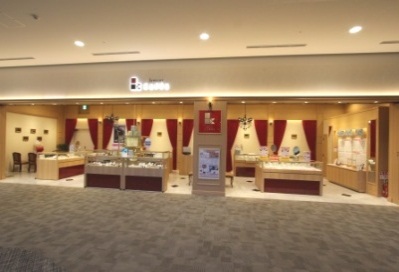 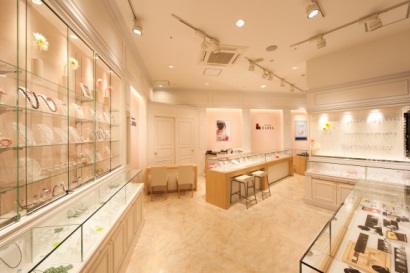 　写真を撮る際のお願い■記念日ジュエリーのＰＯＰ撤去後、クリスマス演出に変更する前、POPが比較的少ない状態で撮影して下さい。(夜 記念日POP撤去　→　朝 撮影　→　XmasPOP演出　)■スタッフや通行客など人が絶対に写らないように、開店前の朝や閉店時など人の少ない時間に写真を撮って下さい。■ポスターやタペストリーなど目立つＰＯＰ類はできるだけ隠して下さい。（C-LOVE-R・フローリア等ブランドPOPは可）■写真は別方向から撮影して下さい。（右からと左からなど）売りつくしをしている等で撮影出来ない店舗や、不明点等ございましたらご連絡お願いします。締切：11/20までに写真を送って下さい。                                                                              店その他の下記情報をホームページに載せます。記入後、切り離して本社へ送って下さい。11/20までの通い箱で本社　菅沼宛に送って下さい■営業時間　（　　　：　　　）～（　　　：　　　）　■定休日　　（　　　　　　　　　　　　　　　　　）■取扱いブランド一覧　※できるだけ全てご記入ください　通常ブランド　ブライダルブランド■その他、ホームページに関してご要望などございましたらご記入お願いします。